TuS Celle’92 e.V. Vereinssport 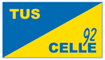 unter 3G Regeln nach der Nds. Corona-Verordnung vom 23.11.2021Abteilung:______________________________Datum der Veranstaltung:Liste über Impf- und GenesenennachweiseOhne das Vorzeigen eines entsprechenden Nachweises ist es nicht erlaubt am Sport teilzunehmen oder sich in der Sportstätte aufzuhalten. Der Nachweis muss lediglich vorgezeigt und in dieser Liste eingetragen werden. Eine Kopie oder Ablichtung ist nicht notwendig.Bitte beachten, dass PCR-Tests 48 Stunden und PoC- und zugelassene Selbsttests 24 Stunden lang gültig sind. Liste über Impf- und GenesenennachweiseOhne das Vorzeigen eines entsprechenden Nachweises ist es nicht erlaubt am Sport teilzunehmen oder sich in der Sportstätte aufzuhalten. Der Nachweis muss lediglich vorgezeigt und in dieser Liste eingetragen werden. Eine Kopie oder Ablichtung ist nicht notwendig.Bitte beachten, dass PCR-Tests 48 Stunden und PoC- und zugelassene Selbsttests 24 Stunden lang gültig sind. Liste über Impf- und GenesenennachweiseOhne das Vorzeigen eines entsprechenden Nachweises ist es nicht erlaubt am Sport teilzunehmen oder sich in der Sportstätte aufzuhalten. Der Nachweis muss lediglich vorgezeigt und in dieser Liste eingetragen werden. Eine Kopie oder Ablichtung ist nicht notwendig.Bitte beachten, dass PCR-Tests 48 Stunden und PoC- und zugelassene Selbsttests 24 Stunden lang gültig sind. Liste über Impf- und GenesenennachweiseOhne das Vorzeigen eines entsprechenden Nachweises ist es nicht erlaubt am Sport teilzunehmen oder sich in der Sportstätte aufzuhalten. Der Nachweis muss lediglich vorgezeigt und in dieser Liste eingetragen werden. Eine Kopie oder Ablichtung ist nicht notwendig.Bitte beachten, dass PCR-Tests 48 Stunden und PoC- und zugelassene Selbsttests 24 Stunden lang gültig sind. Liste über Impf- und GenesenennachweiseOhne das Vorzeigen eines entsprechenden Nachweises ist es nicht erlaubt am Sport teilzunehmen oder sich in der Sportstätte aufzuhalten. Der Nachweis muss lediglich vorgezeigt und in dieser Liste eingetragen werden. Eine Kopie oder Ablichtung ist nicht notwendig.Bitte beachten, dass PCR-Tests 48 Stunden und PoC- und zugelassene Selbsttests 24 Stunden lang gültig sind. NameAnschriftGültiger Negativ-TestGenesenGeimpft